ZNALECKÝ POSUDEKčíslo položky: 2464 - 104/2021Znalecký posudek je podán v oboru ekonomika, odvětví ceny a odhady nemovitostíStručný popis předmětu znaleckého posudkuO obvyklé ceně částí pozemků p.č. 586/1 a p.č. 587/1 dle přílohy č. 1, které doposud nejsou odděleny na základě GP, a které jsou evidovány na LV č. 669 v k.ú. Dolní Jirčany, obec Psáry, okr. Praha – západ a dvou částí pozemku p.č. 646/4, které doposud nebyly odděleny na základě GP. Pozemek p.č. 646/4 je evidován na LV č. 10001 v k.ú. Dolní Jirčany, obec Psáry, okr. Praha – západ.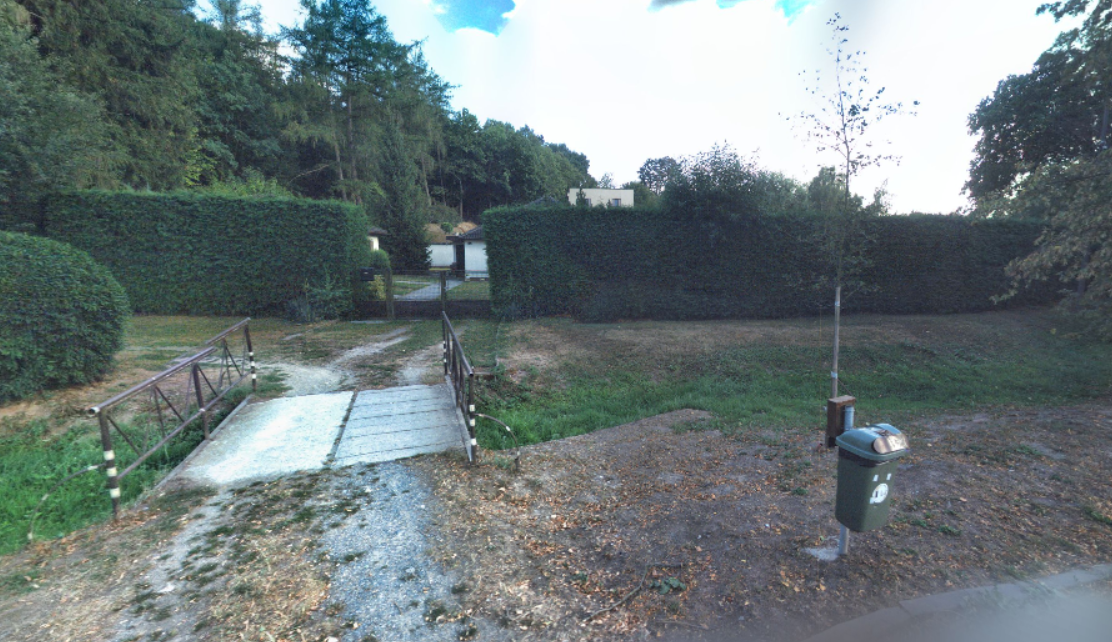 Znalec:         Ing. Lucie Cihelková	Lamačova 914/35	15200 Praha 5 - HlubočepyZadavatel:	Obecní úřad Psáry   IČ: 00241580	Pražská 137	252 44 PsáryTento znalecký posudek byl vypracován ve 3 vyhotoveních. 2 vyhotovení obdrží zadavatel a 1 vyhotovení zůstává v archivu znalce. Znalecký posudek obsahuje 16 stran textu včetně titulního listu a xx stran příloh. Výtisk č.Podle stavu ke dni: 27.11.2021	Vyhotoveno: V Praze, dne 27.11.20211. ZADÁNÍ1.1. Znalecký úkol, odborná otázka zadavateleO obvyklé ceně částí pozemků p.č. 586/1 a p.č. 587/1 dle přílohy č. 1, které doposud nejsou odděleny na základě GP, a které jsou evidovány na LV č. 669 v k.ú. Dolní Jirčany, obec Psáry, okr. Praha – západ a dvou částí pozemku p.č. 646/4, které doposud nebyly odděleny na základě GP. Pozemek p.č. 646/4 je evidován na LV č. 10001 v k.ú. Dolní Jirčany, obec Psáry, okr. Praha – západ.1.2. Účel znaleckého posudkuO obvyklé ceně části pozemků p.č. 586/1 a p.č. 587/1 dle přílohy č. 1, které doposud nejsou odděleny na základě GP, a které jsou evidovány na LV č. 669 v k.ú. Dolní Jirčany, obec Psáry, okr. Praha – západ a dvou částí pozemku p.č. 646/4, které doposud nebyly odděleny na základě GP. Pozemek p.č. 646/4 je evidován na LV č. 10001 v k.ú. Dolní Jirčany, obec Psáry, okr. Praha – západ, za účelem jejich budoucí směny, resp. finančního narovnání.1.3. Prohlídka a zaměřeníProhlídka byla provedena dne 06.11.2021 za přítomnosti znalce.2. VÝČET PODKLADŮ2.1. Výčet vybraných zdrojů dat a jejich popis- Informativní výpis z KN stažený z internetu, LV č. 10001 na pozemek p.č. 646/4, k.ú. Dolní Jirčany, obec Psáry, okres Praha - západ, ze dne 27.11.2021- Informativní výpis z KN stažený z internetu, LV č. 669 na pozemky p.č. 586/1 a p.č. 587/1, k.ú. Dolní Jirčany, obec Psáry, okres Praha - západ, ze dne 27.11.2021- Informativní snímek z KN mapy stažený z internetu, měř.: 1:1000, k.ú. Dolní Jirčany, obec Psáry, okr. Praha - západ- Schématické zaměření stávajícího stavu pozemků k budoucí směně (příloha č. 1)- Objednávka znaleckého posudku ze dne 20.10.2021, zaslána e-mailem panem Tomášem Hejzlarem- Kupní smlouvy již realizovaných pozemků stažené prostřednictvím dálkového přístupu ze Sbírky listin KÚ pro Středočeský kraj, pracoviště Praha - západ- Informace o územním plánu sdělené OÚ Psáry- Informace a skutečnosti, zjištěné při místním terénním šetření - Fotodokumentace3. NÁLEZ3.1. Výčet sebraných nebo vytvořených datZákladní cena stavebního pozemku obce okresu ZCv = 1 919,00 Kč/m2Koeficienty obceZákladní cena stavebního pozemku  ZC = ZCv * O1 * O2 * O3 * O4 * O5 * O6 = 1 331,00 Kč/m2Vlastnické a evidenční údajePodle údajů z katastru nemovitostí je pozemek p.č. 646/4 evidován na LV č. 10001, v k.ú. Dolní Jirčany, obec Psáry, okr. Praha - západ, ve vlastnictví Obce Psáry, IČ: 00241580, se sídlem Pražská 137, 25244 Psáry – Dolní Jirčany.Pozemky p.č. 586/1 a p.č. 587/1  jsou evidovány na LV č. 669, v k.ú. Dolní Jirčany, obec Psáry, okr. Praha - západ, ve vlastnictví SJM Jelínka Leopolda a Jelínkové Olgy, oba bytem Nepomucká 1023/7, 15000 Praha 5.Celkový popis nemovité věciOceňovaný rovinatý pozemek p.č. 646/4, resp. jeho dvě části při jižní hranici, které jsou využívány ve funkčním celku s rodinným domem č.p. 127 jiného vlastníka v ulici K Junčáku jako část zahrady (zákres viz. příloha č. 1), je na LV evidován jako ostatní plocha, ostatní komunikace. Pozemky p.č. 586/1 a p.č. 587/1 jsou na LV evidovány jako zahrady, ale ve skutečnosti se nacházejí mimo funkční celek s rodinným domem č.p. 127, resp. za jižním (p.č. 587/1) a jihozápadním oplocením (p.č. 586/1) zahrady. Na jižním okraji pozemku p.č. 587/1 se nachází severní část přístřešku jiného vlastníka (Obce Psáry) sousedící ze severu s objektem Obecního úřadu a zbytek pozemku tvoří veřejná zeleň. Na jihozápadní části pozemku p.č. 586/1 je vystavěna čekárna autobusu a v místě se nachází chodník a část silnice v bezprostředním okolí zastávky. Pozemky se nacházejí v centrální části obcí Dolní Jirčany – Psáry, severně od budovy Obecního úřadu, resp. ve funkčním celku se severně sousedícím rodinným domem č.p. 127 v ulici K Junčáku.Dle územního plánu obce Psáry se pozemek p.č. 646/4 nachází v zóně komunikace a pozemky p.č. 586/1 a p.č. 587/1 v zóně B = bydlení. 	Obec Dolní Jirčany leží 2,5 km jižně od města Jesenice, 5 km severně od Jílového u Prahy a 8 km od jihovýchodní hranice intravilánu hlavního města Prahy.3.2. Obsah1. ZADÁNÍ1.1. Znalecký úkol, odborná otázka zadavatele1.2. Účel znaleckého posudku1.3. Prohlídka a zaměření2. VÝČET PODKLADŮ2.1. Výčet vybraných zdrojů dat a jejich popis3. NÁLEZ3.1. Výčet sebraných nebo vytvořených dat3.2. Obsah4. ZNALECKÝ POSUDEK4.1 Ocenění cenou zjištěnouLV č. 10001LV č. 6694.2. Porovnávací metoda  1. Kupní smlouva na pozemek p.č. 465/586, k.ú. Dolní Jirčany, ze dne 09.11.2020   2. Kupní smlouva na pozemek p.č. 465/252, k.ú. Dolní Jirčany, ze dne 18.03.2021   3. Kupní smlouva na pozemek p.č. 343/95, k.ú. Dolní Jirčany, ze dne 30.03.2021   4. Kupní smlouva na pozemek p.č. 465/216, k.ú. Dolní Jirčany, ze dne 09.04.2021   5. Kupní smlouva na pozemek p.č. 75/48, k.ú. Dolní Jirčany, ze dne 04.12.2019   6. Kupní smlouva na pozemek p.č. 465/20, k.ú. Dolní Jirčany, ze dne 27.08.2020   7. Kupní smlouva na pozemek p.č. 584/54, p.č. 684/57 a p.č. 587/60, k.ú. Psáry, ze dne 22.04.20205. ZÁVĚR6. ZNALECKÁ DOLOŽKA7. PROHLÁŠENÍ4. ZNALECKÝ POSUDEK4.1. Ocenění cenou zjištěnouOceňovací předpisOcenění je provedeno podle zákona č. 151/1997 Sb., o oceňování majetku ve znění zákonů č. 121/2000 Sb., č. 237/2004 Sb., č. 257/2004 Sb., č. 296/2007 Sb., č. 188/2011 Sb., č. 350/2012 Sb., č. 303/2013 Sb., č. 340/2013 Sb., č. 344/2013 Sb., č. 228/2014 Sb., č. 225/2017 Sb. a č. 237/2020 Sb. a vyhlášky MF ČR č. 441/2013 Sb. ve znění vyhlášky č. 199/2014 Sb., č. 345/2015 Sb., č. 53/2016 Sb., č. 443/2016 Sb., č. 457/2017 Sb., č. 188/2019 Sb. a č. 488/2020 Sb., kterou se provádějí některá ustanovení zákona č. 151/1997 Sb.LV č. 100011. Ostatní plocha, ostatní komunikace p.č. 646/4Rovinatý pozemek nepravidelného půdorysného tvaru, resp. dvě části pozemku p.č. 646/4, které jsou odděleny na základě zaměření skutečného stavu (viz. příloha č. 1) z jižní hranice pozemku p.č. 646/4 o plošné výměře  240 m2 + 37 m2 (celkem 277 m2), je na LV evidován jako ostatní plocha, ostatní komunikace. Obě části odděleného pozemku jsou využívány jako zahrada ve funkčním celku s rodinným domem jiného vlastníka č.p. 126 v ulici K Junčáku.  Obě oddělené části pozemku oceňuji, v souladu s jejich skutečným způsobem využití, dle § 4, odst. 1 - jako zahradu ve funkčním celku se stavbou, resp. pozemek stavební. Dle územního plánu obce Psáry se pozemek nachází v zóně komunikace. V místě je možnost napojení na všechny inženýrské sítě.OceněníIndex trhu s nemovitými věcmiIndex polohy pozemkuTyp staveb na pozemku pro stanovení indexu polohy: Rezidenční stavby v ostatních obcích nad 2000 obyvatelIndex omezujících vlivů pozemkuCelkový index I = IT * IO * IP = 1,060 * 1,000 * 1,100 = 1,166Stavební pozemek zastavěné plochy a nádvoří oceněný dle § 4 odst. 1 a pozemky od této ceny odvozenéPřehled použitých jednotkových cen stavebních pozemkůLV č. 6691. Zahrada p.č. 586/1 - zastavěná částRovinatý pozemek lichoběžníkového půdorysného tvaru, který je oddělen na základě zaměření skutečného stavu (viz. příloha č. 1) z jihozápadní hranice pozemku p.č. 586/1 o plošné výměře 106 m2, je na LV evidován jako zahrada. Pozemek je částečně zastavěn zastávkou autobusu (11 m2) a částečně se na něm nachází chodník (40 m2) a asfaltová komunikace (55 m2). Jednotlivé části pozemku oceňuji v souladu s jejich skutečným způsobem využití, dle § 4, odst. 1 - zastavěnou část a dle § 4, odst. 3 - komunikaci a chodník. Dle územního plánu obce Psáry se pozemek nachází v zóně B = bydlení. V místě je možnost napojení na všechny inženýrské sítě.OceněníIndex trhu s nemovitostmi IT = 1,060Index polohy pozemku IP = 1,100Index omezujících vlivů pozemkuCelkový index I = IT * IO * IP = 1,060 * 0,990 * 1,100 = 1,154Stavební pozemek zastavěné plochy a nádvoří oceněný dle § 4 odst. 1 a pozemky od této ceny odvozenéPřehled použitých jednotkových cen stavebních pozemků2. Zahrada p.č. 586/1 - chodníkOceněníStavební pozemek pro ostatní plochy, komunikaceÚprava základních cen pro pozemky komunikacíPřehled použitých jednotkových cen stavebních pozemků3. Zahrada p.č. 586/1 - komunikaceOceněníStavební pozemek pro ostatní plochy, komunikaceÚprava základních cen pro pozemky komunikacíPřehled použitých jednotkových cen stavebních pozemků4. Zahrada p.č. 587/1 - zastavěná částRovinatý pozemek trojúhelníkového půdorysného tvaru, který je oddělen na základě zaměření skutečného stavu (viz. příloha č. 1) z jižní hranice pozemku p.č. 587/1 o plošné výměře 26 m2, je na LV evidován jako zahrada. Pozemek je částečně zastavěn severní částí přístřešku jiného vlastníka (17 m2) a částečně se na něm nachází veřejné prostranství (9 m2). Jednotlivé části pozemku oceňuji v souladu s jejich skutečným způsobem využití, dle § 4, odst. 1 - zastavěnou část a dle § 4, odst. 3 - veřejné prostranství. Dle územního plánu obce Psáry se pozemek nachází v zóně B = bydlení. V místě je možnost napojení na všechny inženýrské sítě.OceněníIndex trhu s nemovitostmi IT = 1,060Index polohy pozemku IP = 1,100Index omezujících vlivů pozemkuCelkový index I = IT * IO * IP = 1,060 * 0,990 * 1,100 = 1,154Stavební pozemek zastavěné plochy a nádvoří oceněný dle § 4 odst. 1 a pozemky od této ceny odvozenéPřehled použitých jednotkových cen stavebních pozemků5. Zahrada p.č. 587/1 - veřejné prostranstvíOceněníStavební pozemek pro ostatní plochy, komunikaceÚprava základních cen pro pozemky komunikacíPřehled použitých jednotkových cen stavebních pozemků4.2. Výsledky analýzy datLV č. 10001LV č. 6694.2. Porovnávací metoda – stavební pozemky + komunikaceV rámci porovnávací metody byly dohledány ve sbírce listin KÚ pro Středočeský kraj, okr. Praha – západ, již realizované kupní smlouvy o převodech stavebních pozemků a pozemků sloužících jako komunikace. Oba typy pozemků leží v blízkém okolí oceňovaného pozemku v k.ú. Dolní Jirčany a v jednom případě v k.ú. Psáry. Právní účinky vkladů smluv byly v období od prosince 2019 do dubna 2021. 1. Kupní smlouva na pozemek p.č. 465/586, k.ú. Dolní Jirčany, V – 14183/2020Kupní smlouva uzavřená mezi Martinem Tučkem, nar.: 03.11.1974 + Chieko Tučkem, nar.: 19.09.1971 a Ing. Petrem Semerádem, nar.: 17.10.1972 na pozemek p.č. 465/586, k.ú. Dolní Jirčany, ze dne 17.10.2020. Jedná se o pozemek o plošné výměře 20 m2 v k.ú. Dolní Jirčany, který je využíván jako část zahrady ve funkčním celku s rodinným domem na adrese Zátopkova 760. PÚ vkladu do KN k 09.12.2020.Plošná výměra :	   	 20  m2Cena : 	             6 000  Kč/m22. Kupní smlouva na pozemek p.č. 465/252, k.ú. Dolní Jirčany, V – 3723/2021Kupní smlouva uzavřená mezi Ing. Tomášem Návratem, nar.: 05.02.1977 a manželi Petrem Humpálem, nar.: 06.08.1987 + Ivonou Humpál, nar.: 24.02.1991 na pozemek p.č. 465/252, k.ú. Dolní Jirčany, ze dne 17.10.2020. Jedná se o pozemek o plošné výměře 1 224 m2 v k.ú. Dolní Jirčany, který je k budoucí zástavbě rodinným domem v ulici Heyrovského. PÚ vkladu do KN k 22.03.2021.Plošná výměra :	              1 224  m2Cena : 	             7 108  Kč/m23. Kupní smlouva na pozemek p.č. 343/95, k.ú. Dolní Jirčany, V – 4198/2021Kupní smlouva uzavřená mezi manželi Ing. Karlem Sovákem, nar.: 08.03.1956 + Mgr. Janou Sovákovou, nar.: 22.11.1962 a PaedDr. Irenou Dolejší, CSc., nar.: 01.03.1956 na pozemek p.č. 343/95, k.ú. Dolní Jirčany, ze dne 30.03.2021. Jedná se o pozemek o plošné výměře 1 099 m2 v k.ú. Dolní Jirčany, který je k budoucí zástavbě rodinným domem v ulici Pod Vysokou. PÚ vkladu do KN k 30.03.2021.Plošná výměra :	              1 099  m2Cena : 	             6 597  Kč/m24. Kupní smlouva na pozemek p.č. 465/216, k.ú. Dolní Jirčany, V – 4719/2021Kupní smlouva uzavřená mezi manželi Jarmilou Vašákovou, nar.: 19.04.1967 a Ing. Romanem Kuralem, nar.: 24.03.1965 + Renátou Hubáčkovou, nar.: 15.08.1972 na pozemek p.č. 465/216, k.ú. Dolní Jirčany, ze dne 09.04.2021. Jedná se o pozemek o plošné výměře 1 036 m2 v k.ú. Dolní Jirčany, který je k budoucí zástavbě rodinným domem v ulici Okružní. PÚ vkladu do KN k 13.04.2021.Plošná výměra :	              1 036  m2Cena : 	             6 757  Kč/m25. Kupní smlouva na pozemek p.č. 75/48, k.ú. Dolní Jirčany, V – 15444/2019Kupní smlouva uzavřená mezi společností NATUREZONE s.r.o., IČ: 07977735 a Ing. Ivetou Miškovskou, nar.: 24.06.1963 na pozemky p.č. 126/3 a p.č. 126/15, k.ú. Dolní Jirčany, ze dne 04.12.2019. Jedná se o pozemky v k.ú. Dolní Jirčany, které jsou využívány jako část příjezdové komunikace (ul. Ke Kukaláku – p.č. 126/3 o plošné výměře 324 m2) a s ní sousedící stavební pozemek (p.č. 126/15 o plošné výměře 816 m2). PÚ vkladu do KN k 05.12.2019.Plošná výměra :	   	   1 140  m2Cena : 	           3 241,-  Kč/m26. Kupní smlouva na pozemek p.č. 465/20, k.ú. Dolní Jirčany, V – 9586/2020 - 210Kupní smlouva uzavřená mezi Obcí Psáry, IČ: 00241580 a Ing. Petrem Bartoníčkem, nar.: 21.04.1986 + Ing. Zuzanou Kudrnovou, nar.: 30.06.1985 + Miloslavem Markem, nar.: 31.03.1972 na pozemek p.č. 469/599. Jedná se o pozemek o celkové plošné výměře  113 m2 v Dolních Jirčanech, při ulici K Lůžku, který je využíván jako komunikace. PÚ vkladu do KN k 27.08.2020. Plošná výměra :	               113  m2Cena : 	            2 950,- Kč/m27. Kupní smlouva na pozemky p.č. 583/54, p.č. 583/57 a p.č. 583/60, k.ú. Psáry, V – 4608/2020 - 210Kupní smlouva uzavřená mezi Vierou Kudrnáčkovou, nar.: 19.11.1950 + Rudolfem Kudrnáčkem, nar.: 15.11.1949 + Mgr. Vlastilem Žánem, nar.: 14.09.1953 a Bc. Jiřím Staňkem, nar.: 15.06.1981 na pozemky p.č. 583/54 a spoluvlastnický podíl ve výši 1/10 z pozemků  p.č. 583/57 a p.č. 583/60, k.ú. Psáry, ze dne 22.04.2020. Jedná se o stavební pozemek o celkové plošné výměře 1 015 m2 (p.č. 583/54) + spoluvlastnický podíl ve výši 1/10 z pozemků p.č. 583/57 a p.č. 583/60 o celkové plošné výměře 944 m2 v Psárech, při ulici Sportovní, které jsou ÚP určeny k zástavbě pro bydlení, ale jsou využívány jako příjezdová komunikace. PÚ vkladu do KN k 06.05.2020.Plošná výměra :	             1 015  m2Cena : 	            2 960,- Kč/m2Plošná výměra :	               944  m2Cena : 	            3 133,- Kč/m2Tabulka I. porovnávaných stavebních pozemků ze skutečných kupních smluv:k1 – koeficient polohyk2 – koeficient „prodlení“ od realizace smlouvy (o inflaci)k3 – koeficient využitelnosti pozemku dle územního plánuTabulka II. porovnávaných komunikací ze skutečných kupních smluv:k1 – koeficient polohyk2 – koeficient „prodlení“ od realizace smlouvy (o inflaci)k3 – koeficient korekceVýpočet ceny obou částí oddělených pozemků p.č. 646/4  porovnávací metodou :4 058 * 277 = 1 124 066 = 1 124 000,- Kč277 – rozloha oddělených částí pozemku p.č. 646/44 058 – cena za 1 m2 pozemku (viz. tabulka I.)Tabulka porovnávaných stavebních pozemků ze skutečných kupních smluv:k1 – koeficient polohyk2 – koeficient „prodlení“ od realizace smlouvy (o inflaci)k3 – koeficient využitelnosti pozemku dle územního plánuVýpočet ceny částí oddělených pozemků p.č. 586/1 + 587/1 (komunikací) porovnávací metodou:3 091 * 104 = 321 464,- Kč104 – rozloha oddělený částí pozemků p.č. 586/1(95 m2) a p.č. 587/1(9 m2)3 091 – cena za 1 m2 pozemku (viz. tabulka II.)Výpočet ceny částí oddělených pozemků p.č. 586/1 + 587/1 (zastavěných) porovnávací metodou:4 058 * 28 = 113 624,- Kč104 – rozloha oddělený částí pozemků p.č. 586/1 (11 m2) a p.č. 587/1(9 m2)4 058 – cena za 1 m2 pozemku (viz. tabulka I.)Výpočet ceny oddělených částí pozemků p.č. 586/1 a p.č. 587/1 celkem :321 464 + 113 624 = 435 088 = 435 100,- Kč5. ZÁVĚRLV č. 10001Zjištěná cena části p.č. 646/4 :         	        	   429 890,- KčLV č. 669Zjištěná cena částí p.č. 586/1 + p.č. 587/1 :               	           77 330,- KčLV č. 10001Porovnávací hodnota části p.č. 646/4 :         	                  1 124 000,- KčLV č. 669Porovnávací hodnota částí p.č. 586/1 + p.č. 587/1 :                 435 100,- KčPři stanovení obvyklé ceny pozemků jsem vycházela z těchto metod výpočtu :Ze zjištěné ceny pozemků dle vyhlášky č. 488/2020, Sb. Z porovnávací metodyÚkolem znalce je stanovení obvyklé ceny pozemků. Obvyklá cena jako taková vzniká v prostředí, ve kterém probíhá proces aktivního trhu, který tuto obvyklou cenu věci tvoří. Vzhledem ke skutečnosti, že byly do porovnávací metody bylo aplikováno celkem 7 již realizovaných kupních smluv o prodeji obdobných typů pozemků (4 x pozemky stavební a 3 x komunikace), které byly realizovány v době od prosince 2019 do dubna 2021 (data právních účinků vkladů do KN) v k.ú. Dolní Jirčany a v k.ú. Psáry, obci Psáry, považuji, v souladu s § 2, odst. 1, zákona 151/1997 Sb., ocenění touto metodou za cenu obvyklou. Skutečně realizované ceny pozemků ze smluv byly upraveny několika koeficienty tak, aby se maximálně shodovaly s pozemky oceňovanými.Zjištěná cena, dle platného cenového předpisu, se jeví, v tomto případě, irelevantní a vychází, několikanásobně nižší, než cena obvyklá. Je to z důvodu, že cenový předpis je aktualizován se značným zpožděním, proto ceny pozemků ve městech a jejich okolí, jsou několikanásobně podhodnoceny.Obvyklá cena oddělené části pozemku p.č. 646/4, LV č. 10001, k.ú. Dolní Jirčany               činí             1 124 000,- Kč slovy: jedenmiliónstodvacetčtyřitisícekorunčeskýchObvyklá cena oddělených částí pozemků p.č. 586/1 a p.č. 587/1, LV č. 669, k.ú. Dolní Jirčany             činí                    435 100,- Kč slovy: čtyřistatřicetpěttisícstokorunčeskýchV Praze, dne 27.11.2021	Ing. Lucie Cihelková	Lamačova 914/35	152 00 Praha 5 – Hlubočepy6.ZNALECKÁ DOLOŽKAZnalecký posudek jsem zpracovala jako znalec jmenovaný rozhodnutím předsedkyně Krajského soudu v Ostravě dne 26. 5. 1999 pod č.j. Spr. 1956/99 pro základní obor ekonomika pro odvětví ceny a odhady nemovitostí.Znalecký posudek byl zapsán pod číslem 2464 - 104/2021 evidence posudků.Znalečné a náhradu nákladů účtuji dokladem č. 104/2021.Odměna byla sjednána smluvně.7. PROHLÁŠENÍZnalec dle § 127 a, odst. 1 Občanského soudního řádu bere na vědomí povinnost oznámit bez odkladu skutečnosti, pro které byl jako znalec ve věci vyloučen (např. pochybnost o nepodjatosti dle § 11, odst. 1 Zák. 36/1967 Sb. o znalcích a tlumočnících), nebo které by jinak bránily být ve věci činný jako znalec. Znalec rovněž prohlašuje, že si je vědom následků vědomě nepravdivého znaleckého posudku, zejména skutkové podstaty trestného činu křivé výpovědi a nepravdivého znaleckého posudku dle § 346 Trestního zákoníku. Kraj:StředočeskýOkres:Praha-západObec:PsáryKatastrální území:Dolní JirčanyPočet obyvatel:4 064Název koeficientuč.PiO1. Velikost obce: 2001 - 5000 obyvatelII	0,80O2. Hospodářsko-správní význam obce: Obce s počtem obyvatel nad 5000 a všechny obce v okresech Praha-východ, Praha-západ a katastrální území lázeňských míst typu DIII	0,85O3. Poloha obce: Obec vzdálená od hranice zastavěného území města Prahy nebo Brna v nejkratším vymezeném úseku silnice do 20 km včetněIII	1,02O4. Technická infrastruktura v obci: V obci je elektřina, vodovod, kanalizace a plynI	1,00O5. Dopravní obslužnost obce: V obci je městská hromadná doprava popřípadě příměstská dopravaI	1,00O6. Občanská vybavenost v obci: Komplexní vybavenost (obchod, služby, zdravotnická zařízení, škola, pošta, bankovní (peněžní) služby, sportovní a kulturní zařízení aj.)I	1,001. Ostatní plocha, ostatní komunikace p.č. 646/41. Zahrada p.č. 586/1 - zastavěná část2. Zahrada p.č. 586/1 - chodník3. Zahrada p.č. 586/1 - komunikace4. Zahrada p.č. 587/1 - zastavěná část5. Zahrada p.č. 587/1 - veřejné prostranstvíNázev znakuNázev znakuNázev znakuNázev znakuč.Pi1. Situace na dílčím trhu s nemovitými věcmi: Poptávka je vyšší než nabídka1. Situace na dílčím trhu s nemovitými věcmi: Poptávka je vyšší než nabídka1. Situace na dílčím trhu s nemovitými věcmi: Poptávka je vyšší než nabídka1. Situace na dílčím trhu s nemovitými věcmi: Poptávka je vyšší než nabídkaIII	0,062. Vlastnické vztahy: Nezastavěný pozemek, nebo pozemek, jehož součástí je stavba (stejný vlastník), nebo stavba stejného vlastníka, nebo jednotka se spoluvl. podílem na pozemku2. Vlastnické vztahy: Nezastavěný pozemek, nebo pozemek, jehož součástí je stavba (stejný vlastník), nebo stavba stejného vlastníka, nebo jednotka se spoluvl. podílem na pozemku2. Vlastnické vztahy: Nezastavěný pozemek, nebo pozemek, jehož součástí je stavba (stejný vlastník), nebo stavba stejného vlastníka, nebo jednotka se spoluvl. podílem na pozemku2. Vlastnické vztahy: Nezastavěný pozemek, nebo pozemek, jehož součástí je stavba (stejný vlastník), nebo stavba stejného vlastníka, nebo jednotka se spoluvl. podílem na pozemkuV	0,003. Změny v okolí s vlivem na prodejnost: Bez vlivu nebo stabilizovaná území3. Změny v okolí s vlivem na prodejnost: Bez vlivu nebo stabilizovaná území3. Změny v okolí s vlivem na prodejnost: Bez vlivu nebo stabilizovaná území3. Změny v okolí s vlivem na prodejnost: Bez vlivu nebo stabilizovaná územíII	0,004. Vliv právních vztahů na prodejnost: Bez vlivu4. Vliv právních vztahů na prodejnost: Bez vlivu4. Vliv právních vztahů na prodejnost: Bez vlivu4. Vliv právních vztahů na prodejnost: Bez vlivuII	0,005. Ostatní neuvedené: Bez dalších vlivů5. Ostatní neuvedené: Bez dalších vlivů5. Ostatní neuvedené: Bez dalších vlivů5. Ostatní neuvedené: Bez dalších vlivůII	0,006. Povodňové riziko: Zóna se zanedbatelným nebezpečím výskytu záplav6. Povodňové riziko: Zóna se zanedbatelným nebezpečím výskytu záplav6. Povodňové riziko: Zóna se zanedbatelným nebezpečím výskytu záplav6. Povodňové riziko: Zóna se zanedbatelným nebezpečím výskytu záplavIV	1,007. Hospodářsko-správní význam obce: Obce s počtem obyvatel nad 5 tisíc a všechny obce v okr. Praha – východ, Praha – západ a katastrální území lázeňských míst typu D) nebo oblíbené turistické lokality - pro tento typ ocenění je hodnota znaku rovna 1.07. Hospodářsko-správní význam obce: Obce s počtem obyvatel nad 5 tisíc a všechny obce v okr. Praha – východ, Praha – západ a katastrální území lázeňských míst typu D) nebo oblíbené turistické lokality - pro tento typ ocenění je hodnota znaku rovna 1.07. Hospodářsko-správní význam obce: Obce s počtem obyvatel nad 5 tisíc a všechny obce v okr. Praha – východ, Praha – západ a katastrální území lázeňských míst typu D) nebo oblíbené turistické lokality - pro tento typ ocenění je hodnota znaku rovna 1.07. Hospodářsko-správní význam obce: Obce s počtem obyvatel nad 5 tisíc a všechny obce v okr. Praha – východ, Praha – západ a katastrální území lázeňských míst typu D) nebo oblíbené turistické lokality - pro tento typ ocenění je hodnota znaku rovna 1.0III	1,008. Poloha obce: Nevyjmenovaná obec o velikosti nad 5000 obyvatel a obec, jejíž katastrální území sousedí s nevyjmenovanou obcí velikosti nad 5000 obyvatel - pro tento typ ocenění je hodnota znaku rovna 1.08. Poloha obce: Nevyjmenovaná obec o velikosti nad 5000 obyvatel a obec, jejíž katastrální území sousedí s nevyjmenovanou obcí velikosti nad 5000 obyvatel - pro tento typ ocenění je hodnota znaku rovna 1.08. Poloha obce: Nevyjmenovaná obec o velikosti nad 5000 obyvatel a obec, jejíž katastrální území sousedí s nevyjmenovanou obcí velikosti nad 5000 obyvatel - pro tento typ ocenění je hodnota znaku rovna 1.08. Poloha obce: Nevyjmenovaná obec o velikosti nad 5000 obyvatel a obec, jejíž katastrální území sousedí s nevyjmenovanou obcí velikosti nad 5000 obyvatel - pro tento typ ocenění je hodnota znaku rovna 1.0VI	1,009. Občanská vybavenost obce: Základní vybavenost (obchod a ambulantní zařízení a základní škola) - pro tento typ ocenění je hodnota znaku rovna 1.09. Občanská vybavenost obce: Základní vybavenost (obchod a ambulantní zařízení a základní škola) - pro tento typ ocenění je hodnota znaku rovna 1.09. Občanská vybavenost obce: Základní vybavenost (obchod a ambulantní zařízení a základní škola) - pro tento typ ocenění je hodnota znaku rovna 1.09. Občanská vybavenost obce: Základní vybavenost (obchod a ambulantní zařízení a základní škola) - pro tento typ ocenění je hodnota znaku rovna 1.0II	1,005Index trhuIT = P6 * P7 * P8 * P9 * (1 +Pi) = 1,060Pi) = 1,060Pi) = 1,060i = 1Název znakuč.Pi1. Druh a účel užití stavby: Druh hlavní stavby v jednotném funkčním celkuI	1,002. Převažující zástavba v okolí pozemku a životní prostředí: Rezidenční zástavbaI	0,043. Poloha pozemku v obci: Střed obce – centrum obceI	0,034. Možnost napojení pozemku na inženýrské sítě, které má obec: Pozemek lze napojit na všechny sítě v obci nebo obec bez sítíI	0,005. Občanská vybavenost v okolí pozemku: V okolí nemovité věci je dostupná občanská vybavenost obceI	0,006. Dopravní dostupnost k pozemku: Příjezd po zpevněné komunikaci, dobré parkovací možnostiVI	0,007. Osobní hromadná doprava: MHD – centrum obceIV	0,038. Poloha pozemku z hlediska komerční využitelnosti: Bez možnosti komerčního využitíII	0,009. Obyvatelstvo: Bezproblémové okolíII	0,0010. Nezaměstnanost: Průměrná nezaměstnanostII	0,0011. Vlivy ostatní neuvedené: Bez dalších vlivů - bez dalších vlivůII	0,0011Index polohyIP = P1 * (1 +Pi) = 1,100i = 2i = 2Název znakuč.Pi1. Geometrický tvar a velikost pozemku: Tvar bez vlivu na využitíII	0,002. Svažitost pozemku a expozice: Svažitost terénu pozemku do 15 % včetně - ostatní orientaceIV	0,003. Ztížené základové podmínky: Neztížené základové podmínkyIII	0,004. Chráněná území a ochranná pásma: Mimo chráněné území a ochranné pásmoI	0,005. Omezení užívání pozemku: Bez omezení užíváníI	0,006. Ostatní neuvedené: Bez dalších vlivů - bez dalších vlivůII	0,006Index omezujících vlivůIO = 1 +Pi = 1,000i = 1i = 1ZatříděníZákl. cena[Kč/m2] IndexKoef.Upr. cena[Kč/m2] Upr. cena[Kč/m2] § 4 odst. 1 - stavební pozemek - zastavěná plocha a nádvoří, funkční celek§ 4 odst. 1 - stavební pozemek - zastavěná plocha a nádvoří, funkční celek§ 4 odst. 1 - stavební pozemek - zastavěná plocha a nádvoří, funkční celek§ 4 odst. 1 - stavební pozemek - zastavěná plocha a nádvoří, funkční celek§ 4 odst. 1 - stavební pozemek - zastavěná plocha a nádvoří, funkční celek§ 4 odst. 1	1 331,-	1,166	1 551,95	1 551,95TypNázevParcelní čísloParcelní čísloVýměra[m2]Jedn. cena [Kč/m2]Jedn. cena [Kč/m2]Jedn. cena [Kč/m2]Cena[Kč]§ 4 odst. 1ostatní plocha - ostatní komunikace646/4646/42771 551,951 551,951 551,95	429 890,15Stavební pozemek - celkemStavební pozemek - celkemStavební pozemek - celkem277277	429 890,15Ostatní plocha, ostatní komunikace p.č. 646/4 - zjištěná cena celkemOstatní plocha, ostatní komunikace p.č. 646/4 - zjištěná cena celkemOstatní plocha, ostatní komunikace p.č. 646/4 - zjištěná cena celkemOstatní plocha, ostatní komunikace p.č. 646/4 - zjištěná cena celkemOstatní plocha, ostatní komunikace p.č. 646/4 - zjištěná cena celkemOstatní plocha, ostatní komunikace p.č. 646/4 - zjištěná cena celkem=	429 890,15 Kč	429 890,15 KčNázev znakuč.Pi1. Geometrický tvar a velikost pozemku: Nevhodný tvar, nebo velikost - omezující jeho využitíI	-0,012. Svažitost pozemku a expozice: Svažitost terénu pozemku do 15 % včetně - ostatní orientaceIV	0,003. Ztížené základové podmínky: Neztížené základové podmínkyIII	0,004. Chráněná území a ochranná pásma: Mimo chráněné území a ochranné pásmoI	0,005. Omezení užívání pozemku: Bez omezení užíváníI	0,006. Ostatní neuvedené: Bez dalších vlivů - bez dalších vlivůII	0,006Index omezujících vlivůIO = 1 +Pi = 0,990i = 1i = 1ZatříděníZákl. cena[Kč/m2] IndexKoef.Upr. cena[Kč/m2] Upr. cena[Kč/m2] § 4 odst. 1 - stavební pozemek - zastavěná plocha a nádvoří, funkční celek§ 4 odst. 1 - stavební pozemek - zastavěná plocha a nádvoří, funkční celek§ 4 odst. 1 - stavební pozemek - zastavěná plocha a nádvoří, funkční celek§ 4 odst. 1 - stavební pozemek - zastavěná plocha a nádvoří, funkční celek§ 4 odst. 1 - stavební pozemek - zastavěná plocha a nádvoří, funkční celek§ 4 odst. 1	1 331,-	1,154	1 535,97	1 535,97TypNázevParcelní čísloParcelní čísloVýměra[m2]Jedn. cena [Kč/m2]Jedn. cena [Kč/m2]Jedn. cena [Kč/m2]Cena[Kč]§ 4 odst. 1zahrada586/1586/1111 535,971 535,971 535,97	16 895,67Stavební pozemek - celkemStavební pozemek - celkemStavební pozemek - celkem1111	16 895,67Zahrada p.č. 586/1 - zastavěná část - zjištěná cena celkemZahrada p.č. 586/1 - zastavěná část - zjištěná cena celkemZahrada p.č. 586/1 - zastavěná část - zjištěná cena celkemZahrada p.č. 586/1 - zastavěná část - zjištěná cena celkemZahrada p.č. 586/1 - zastavěná část - zjištěná cena celkemZahrada p.č. 586/1 - zastavěná část - zjištěná cena celkem=	16 895,67 Kč	16 895,67 KčZnakZnakZnakPiPiP1. Kategorie a charakter pozemních komunikací, veřejného prostranství a drahP1. Kategorie a charakter pozemních komunikací, veřejného prostranství a drahP1. Kategorie a charakter pozemních komunikací, veřejného prostranství a drahIII Účelové komunikace, vlečky a místní komunikace IV třídy (samostatné chodníky, cyklistické stezky, cesta v chatových oblastech, obytné a pěší zóny)III Účelové komunikace, vlečky a místní komunikace IV třídy (samostatné chodníky, cyklistické stezky, cesta v chatových oblastech, obytné a pěší zóny)III Účelové komunikace, vlečky a místní komunikace IV třídy (samostatné chodníky, cyklistické stezky, cesta v chatových oblastech, obytné a pěší zóny)	-0,25	-0,25P2. Charakter a zastavěnost územíP2. Charakter a zastavěnost územíP2. Charakter a zastavěnost územíI   V kat. území sídelní části obceI   V kat. území sídelní části obceI   V kat. území sídelní části obce	0,05	0,05P3. PovrchyP3. PovrchyP3. PovrchyI   Komunikace se zpevněným povrchemI   Komunikace se zpevněným povrchemI   Komunikace se zpevněným povrchem	0,00	0,00P4. Vlivy ostatní neuvedenéP4. Vlivy ostatní neuvedenéP4. Vlivy ostatní neuvedenéII  Bez dalších vlivůII  Bez dalších vlivůII  Bez dalších vlivů	0,00	0,00P5. Komerční využitíP5. Komerční využitíP5. Komerční využitíI   Bez možnosti komerčního využití I   Bez možnosti komerčního využití I   Bez možnosti komerčního využití 	0,30	0,3044Úprava základní ceny pozemků komunikacíI = P5 * (1 +Pi) = 0,240i = 1i = 1i = 1ZatříděníZákl. cena[Kč/m2]  KoeficientyKoeficientyKoeficientyUpr. cena[Kč/m2] Upr. cena[Kč/m2] § 4 odst. 3 - stavební pozemek - ostatní plocha, ostatní komunikace a veřejné prostranství§ 4 odst. 3 - stavební pozemek - ostatní plocha, ostatní komunikace a veřejné prostranství§ 4 odst. 3 - stavební pozemek - ostatní plocha, ostatní komunikace a veřejné prostranství§ 4 odst. 3 - stavební pozemek - ostatní plocha, ostatní komunikace a veřejné prostranství§ 4 odst. 3 - stavební pozemek - ostatní plocha, ostatní komunikace a veřejné prostranství§ 4 odst. 3 - stavební pozemek - ostatní plocha, ostatní komunikace a veřejné prostranství§ 4 odst. 3	1 331,-	0,240	1,000	319,44	319,44TypNázevParcelní čísloParcelní čísloVýměra [m2]Jedn. cena [Kč/m2]Jedn. cena [Kč/m2]Jedn. cena [Kč/m2]Cena[Kč]§ 4 odst. 3zahrada586/1586/140319,44319,44319,44	12 777,60Ostatní stavební pozemek - celkemOstatní stavební pozemek - celkemOstatní stavební pozemek - celkem4040	12 777,60Zahrada p.č. 586/1 - chodník - zjištěná cena celkemZahrada p.č. 586/1 - chodník - zjištěná cena celkemZahrada p.č. 586/1 - chodník - zjištěná cena celkemZahrada p.č. 586/1 - chodník - zjištěná cena celkemZahrada p.č. 586/1 - chodník - zjištěná cena celkemZahrada p.č. 586/1 - chodník - zjištěná cena celkem=	12 777,60 Kč	12 777,60 KčZnakZnakZnakPiPiP1. Kategorie a charakter pozemních komunikací, veřejného prostranství a drahP1. Kategorie a charakter pozemních komunikací, veřejného prostranství a drahP1. Kategorie a charakter pozemních komunikací, veřejného prostranství a drahII  Místní komunikace(I. až III. třídy), dráhy regionální, dráhy speciální, vzletové a přistávací dráhy letišť v délce do 1 200 mII  Místní komunikace(I. až III. třídy), dráhy regionální, dráhy speciální, vzletové a přistávací dráhy letišť v délce do 1 200 mII  Místní komunikace(I. až III. třídy), dráhy regionální, dráhy speciální, vzletové a přistávací dráhy letišť v délce do 1 200 m	-0,20	-0,20P2. Charakter a zastavěnost územíP2. Charakter a zastavěnost územíP2. Charakter a zastavěnost územíI   V kat. území sídelní části obceI   V kat. území sídelní části obceI   V kat. území sídelní části obce	0,05	0,05P3. PovrchyP3. PovrchyP3. PovrchyI   Komunikace se zpevněným povrchemI   Komunikace se zpevněným povrchemI   Komunikace se zpevněným povrchem	0,00	0,00P4. Vlivy ostatní neuvedenéP4. Vlivy ostatní neuvedenéP4. Vlivy ostatní neuvedenéII  Bez dalších vlivůII  Bez dalších vlivůII  Bez dalších vlivů	0,00	0,00P5. Komerční využitíP5. Komerční využitíP5. Komerční využitíI   Bez možnosti komerčního využití I   Bez možnosti komerčního využití I   Bez možnosti komerčního využití 	0,30	0,3044Úprava základní ceny pozemků komunikacíI = P5 * (1 +Pi) = 0,255i = 1i = 1i = 1ZatříděníZákl. cena[Kč/m2]  KoeficientyKoeficientyKoeficientyUpr. cena[Kč/m2] Upr. cena[Kč/m2] § 4 odst. 3 - stavební pozemek - ostatní plocha, ostatní komunikace a veřejné prostranství§ 4 odst. 3 - stavební pozemek - ostatní plocha, ostatní komunikace a veřejné prostranství§ 4 odst. 3 - stavební pozemek - ostatní plocha, ostatní komunikace a veřejné prostranství§ 4 odst. 3 - stavební pozemek - ostatní plocha, ostatní komunikace a veřejné prostranství§ 4 odst. 3 - stavební pozemek - ostatní plocha, ostatní komunikace a veřejné prostranství§ 4 odst. 3 - stavební pozemek - ostatní plocha, ostatní komunikace a veřejné prostranství§ 4 odst. 3	1 331,-	0,255	1,000	339,41	339,41TypNázevParcelní čísloParcelní čísloVýměra [m2]Jedn. cena [Kč/m2]Jedn. cena [Kč/m2]Jedn. cena [Kč/m2]Cena[Kč]§ 4 odst. 3zahrada586/1586/155339,41339,41339,41	18 667,55Ostatní stavební pozemek - celkemOstatní stavební pozemek - celkemOstatní stavební pozemek - celkem5555	18 667,55Zahrada p.č. 586/1 - komunikace - zjištěná cena celkemZahrada p.č. 586/1 - komunikace - zjištěná cena celkemZahrada p.č. 586/1 - komunikace - zjištěná cena celkemZahrada p.č. 586/1 - komunikace - zjištěná cena celkemZahrada p.č. 586/1 - komunikace - zjištěná cena celkemZahrada p.č. 586/1 - komunikace - zjištěná cena celkem=	18 667,55 Kč	18 667,55 KčNázev znakuč.Pi1. Geometrický tvar a velikost pozemku: Nevhodný tvar, nebo velikost - omezující jeho využitíI	-0,012. Svažitost pozemku a expozice: Svažitost terénu pozemku do 15 % včetně - ostatní orientaceIV	0,003. Ztížené základové podmínky: Neztížené základové podmínkyIII	0,004. Chráněná území a ochranná pásma: Mimo chráněné území a ochranné pásmoI	0,005. Omezení užívání pozemku: Bez omezení užíváníI	0,006. Ostatní neuvedené: Bez dalších vlivů - bez dalších vlivůII	0,006Index omezujících vlivůIO = 1 +Pi = 0,990i = 1i = 1ZatříděníZákl. cena[Kč/m2] IndexKoef.Upr. cena[Kč/m2] Upr. cena[Kč/m2] § 4 odst. 1 - stavební pozemek - zastavěná plocha a nádvoří, funkční celek§ 4 odst. 1 - stavební pozemek - zastavěná plocha a nádvoří, funkční celek§ 4 odst. 1 - stavební pozemek - zastavěná plocha a nádvoří, funkční celek§ 4 odst. 1 - stavební pozemek - zastavěná plocha a nádvoří, funkční celek§ 4 odst. 1 - stavební pozemek - zastavěná plocha a nádvoří, funkční celek§ 4 odst. 1	1 331,-	1,154	1 535,97	1 535,97TypNázevParcelní čísloParcelní čísloVýměra[m2]Jedn. cena [Kč/m2]Jedn. cena [Kč/m2]Jedn. cena [Kč/m2]Cena[Kč]§ 4 odst. 1zahrada587/1587/1171 535,971 535,971 535,97	26 111,49Stavební pozemek - celkemStavební pozemek - celkemStavební pozemek - celkem1717	26 111,49Zahrada p.č. 587/1 - zastavěná část - zjištěná cena celkemZahrada p.č. 587/1 - zastavěná část - zjištěná cena celkemZahrada p.č. 587/1 - zastavěná část - zjištěná cena celkemZahrada p.č. 587/1 - zastavěná část - zjištěná cena celkemZahrada p.č. 587/1 - zastavěná část - zjištěná cena celkemZahrada p.č. 587/1 - zastavěná část - zjištěná cena celkem=	26 111,49 Kč	26 111,49 KčZnakZnakZnakPiPiP1. Kategorie a charakter pozemních komunikací, veřejného prostranství a drahP1. Kategorie a charakter pozemních komunikací, veřejného prostranství a drahP1. Kategorie a charakter pozemních komunikací, veřejného prostranství a drahIV  Ostatní a veřejná prostranství (veřejná zeleň, veřejné parky a jiné veřejné prostranství)IV  Ostatní a veřejná prostranství (veřejná zeleň, veřejné parky a jiné veřejné prostranství)IV  Ostatní a veřejná prostranství (veřejná zeleň, veřejné parky a jiné veřejné prostranství)	-0,10	-0,10P2. Charakter a zastavěnost územíP2. Charakter a zastavěnost územíP2. Charakter a zastavěnost územíI   V kat. území sídelní části obceI   V kat. území sídelní části obceI   V kat. území sídelní části obce	0,05	0,05P3. PovrchyP3. PovrchyP3. PovrchyIII Veřejné parky nebo veřejná zeleňIII Veřejné parky nebo veřejná zeleňIII Veřejné parky nebo veřejná zeleň	0,00	0,00P4. Vlivy ostatní neuvedenéP4. Vlivy ostatní neuvedenéP4. Vlivy ostatní neuvedenéIII Vlivy snižující cenuIII Vlivy snižující cenuIII Vlivy snižující cenu	-0,15	-0,15P5. Komerční využitíP5. Komerční využitíP5. Komerční využitíI   Bez možnosti komerčního využití I   Bez možnosti komerčního využití I   Bez možnosti komerčního využití 	0,30	0,3044Úprava základní ceny pozemků komunikacíI = P5 * (1 +Pi) = 0,240i = 1i = 1i = 1ZatříděníZákl. cena[Kč/m2]  KoeficientyKoeficientyKoeficientyUpr. cena[Kč/m2] Upr. cena[Kč/m2] § 4 odst. 3 - stavební pozemek - ostatní plocha, ostatní komunikace a veřejné prostranství§ 4 odst. 3 - stavební pozemek - ostatní plocha, ostatní komunikace a veřejné prostranství§ 4 odst. 3 - stavební pozemek - ostatní plocha, ostatní komunikace a veřejné prostranství§ 4 odst. 3 - stavební pozemek - ostatní plocha, ostatní komunikace a veřejné prostranství§ 4 odst. 3 - stavební pozemek - ostatní plocha, ostatní komunikace a veřejné prostranství§ 4 odst. 3 - stavební pozemek - ostatní plocha, ostatní komunikace a veřejné prostranství§ 4 odst. 3	1 331,-	0,240	1,000	319,44	319,44TypNázevParcelní čísloParcelní čísloVýměra [m2]Jedn. cena [Kč/m2]Jedn. cena [Kč/m2]Jedn. cena [Kč/m2]Cena[Kč]§ 4 odst. 3zahrada587/1587/19319,44319,44319,44	2 874,96Ostatní stavební pozemek - celkemOstatní stavební pozemek - celkemOstatní stavební pozemek - celkem99	2 874,96Zahrada p.č. 587/1 - veřejné prostranství - zjištěná cena celkemZahrada p.č. 587/1 - veřejné prostranství - zjištěná cena celkemZahrada p.č. 587/1 - veřejné prostranství - zjištěná cena celkemZahrada p.č. 587/1 - veřejné prostranství - zjištěná cena celkemZahrada p.č. 587/1 - veřejné prostranství - zjištěná cena celkemZahrada p.č. 587/1 - veřejné prostranství - zjištěná cena celkem=	2 874,96 Kč	2 874,96 Kč1. Ostatní plocha, ostatní komunikace p.č. 646/4	429 890,- KčLV č. 10001 - celkem:	429 890,- KčVýsledná cena po zaokrouhlení dle § 50:  429 890,- Kč1. Zahrada p.č. 586/1 - zastavěná část1. Zahrada p.č. 586/1 - zastavěná část	16 896,- Kč2. Zahrada p.č. 586/1 - chodník2. Zahrada p.č. 586/1 - chodník	12 778,- Kč3. Zahrada p.č. 586/1 - komunikace3. Zahrada p.č. 586/1 - komunikace	18 668,- Kč4. Zahrada p.č. 587/1 - zastavěná část4. Zahrada p.č. 587/1 - zastavěná část	26 111,- Kč5. Zahrada p.č. 587/1 - veřejné prostranství5. Zahrada p.č. 587/1 - veřejné prostranství	2 875,- KčLV č. 669 - celkem:LV č. 669 - celkem:	77 328,- KčVýsledná cena po zaokrouhlení dle § 50:	            77 330,- Kč	            77 330,- KčSrov. pozemek Plocha :Cena (Kč/m2) :Celková cena dle KS :Koeficienty : Cena/m2 :k.ú. Dol. Jirčanyul. Zátopkova     20 m2      6 000,-       120 000,- Kč1,00*1,029*0,60    3 704,-k.ú. Dol. Jirčanyul. Heyrovského  1 224 m2      7 108,-     8 700 000,- Kč1,00*1,021*0,60    4 354,-k.ú. Dol. Jirčanyul. Pod Vysokou  1 099 m2      6 597,-     7 250 000,- Kč1,00*1,021*0,60    4 041,-k.ú. Dol. Jirčanyul. Okružní  1 036 m2      6 757,-     7 000 000,- Kč1,00*1,019*0,60    4 131,-Průměr :    4 058,-Srov. pozemek Plocha :Cena (Kč/m2) :Celková cena dle KS :Koeficienty : Cena/m2 :k.ú. Dol. Jirčanyul. Ke Kukaláku  1 140 m2      3 241,-     3 694 740,- Kč1,00*1,061*0,85    2 923,-k.ú. Dol. Jirčanyul. K Lůžku    113 m2      2 950,-      333 350,- Kč1,00*1,040*1,00    3 068,-k.ú. Psáryul. Sportovní    944 m2      3 133,-    2 957 550,- Kč1,00*1,048*1,00    3 283,-Průměr :    3 091,-Srov. pozemek Plocha :Cena (Kč/m2) :Celková cena dle KS :Koeficienty : Cena/m2 :k.ú. Dol. Jirčanyul. Zátopkova     20 m2      6 000,-       120 000,- Kč1,00*1,029*0,60    3 704,-k.ú. Dol. Jirčanyul. Heyrovského  1 224 m2      7 108,-     8 700 000,- Kč1,00*1,021*0,60    4 354,-k.ú. Dol. Jirčanyul. Pod Vysokou  1 099 m2      6 597,-     7 250 000,- Kč1,00*1,021*0,60    4 041,-k.ú. Dol. Jirčanyul. Okružní  1 036 m2      6 757,-     7 000 000,- Kč1,00*1,019*0,60    4 131,-Průměr :    4 058,-